                                                                                                                                                                                       Decreto n.  66/2020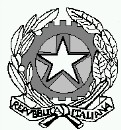 Consiglio di StatoTerza SezioneIL PRESIDENTEVISTO il decreto del Presidente del Consiglio di Stato n. 134 del 22 maggio 2020, recante Regole tecnico-operative per l’attuazione del processo amministrativo telematico, nonché per la sperimentazione e la graduale applicazione dei relativi aggiornamenti; VISTO l’articolo 4, comma 1, del decreto-legge 30 aprile 2020, n. 28, convertito dalla legge 25 giugno 2020, n. 70; VISTO l’art. 25 del decreto-legge 28 ottobre 2020, n. 137; VISTE le istanze di discussione da remoto dei ricorsi fissati all’udienza del 17 dicembre 2020;DISPONELa camera di consiglio del 17 dicembre 2020 avrà inizio alle ore 9,00. Per le cause nelle quali tutte o alcune delle parti hanno depositato note di udienze, alternative alla discussione, il difensore sarà considerato presente all’udienza. Sono ammessi alla discussione orale da remoto i difensori delle parti dei seguenti ricorsi: ore 09.00          ordine ruolo     1 - N.R.G. 9072/2020               ordine ruolo     2 - N.R.G. 9109/2020         ordine ruolo     3 - N.R.G. 9177/2020          ordine ruolo     5 - N.R.G. 9292/2020         ordine ruolo     6 - N.R.G. 9354/2020 (chiamata congiuntamente per connessione 7)         ordine ruolo     7 - N.R.G. 9355/2020         ordine ruolo     8 - N.R.G. 3038/2019         ordine ruolo   11 - N.R.G. 9182/2020          ordine ruolo   12 - N.R.G. 9188/2020         ordine ruolo   15 - N.R.G. 9106/2020         ordine ruolo   18 - N.R.G. 9090/2020ore 10.30          ordine ruolo   23 - N.R.G. 8717/2020         ordine ruolo   24 - N.R.G. 8784/2020 (chiamata congiuntamente per connessione 29)          ordine ruolo   29 - N.R.G. 9395/2020          ordine ruolo   26 - N.R.G. 9316/2020          ordine ruolo   27 - N.R.G. 9352/2020          ordine ruolo   28 - N.R.G. 9390/2020          ordine ruolo   31 - N.R.G. 9150/2020          ordine ruolo   32 - N.R.G. 9208/2020          ordine ruolo   33 - N.R.G. 9271/2020          ordine ruolo   35 - N.R.G. 9434/2020          ordine ruolo   36 - N.R.G. 4548/2020          ordine ruolo   40 - N.R.G. 6714/2020     2. L’udienza pubblica del 17 dicembre avrà inizio alle ore 12.30Per le cause nelle quali tutte o alcune delle parti hanno depositato note di udienze, alternative alla discussione, il difensore sarà considerato presente all’udienza. Sono ammessi alla discussione orale da remoto i difensori delle parti dei seguenti ricorsi:ore 12.30ordine ruolo     2 - N.R.G. 10614/2019 ordine ruolo     5 - N.R.G. 4949/2020 ordine ruolo     6 - N.R.G. 7228/2020ordine ruolo    21 - N.R.G. 9455/2020         ordine ruolo    22 - N.R.G. 5622/2020 (chiamata congiuntamente per connessione 23)ordine ruolo    23 - N.R.G. 5867/2020          ordine ruolo    29 - N.R.G. 5617/2020         ordine ruolo    33 - N.R.G. 7033/2020 3. Per i collegamenti da remoto all’atto dell’apertura del contatto è richiesto ai soggetti ammessi a partecipare al collegamento di dimostrare la propria identità e la libera volontà di dar corso all’udienza da remoto, anche relativamente alla disciplina del trattamento dei dati personali, previa dichiarazione da parte dei difensori, dei loro delegati o delle parti che agiscono in proprio, di aver letto l’informativa di cui al comma 5 del decreto del Presidente del Consiglio di Stato n. 134 del 22 maggio 2020. 4. La Segreteria è incaricata di pubblicare il presente atto sul sito web della Giustizia Amministrativa e di comunicare alle parti ammesse alla discussione il link per il collegamento all’udienza. 5. In caso di difficoltà a partecipare alla discussione telematica il contatto telefonico al quale rivolgersi è il seguente: 06/68272231.Roma, 15 dicembre 2020                                                                   Il Presidente     Roberto Garofoli                      